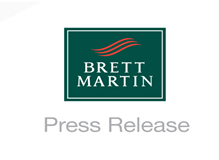 11th May 2018Brett Martin inspires visitors at Sign & Digital UK 2018Brett Martin, an industry leader in the production of high-quality rigid plastic media for the print, display and signage sectors, set out to inspire through its presence at Sign & Digital UK in April. The Belfast-based firm presented its leading Foamalux Foam PVC and extensive transparent sheet ranges to a receptive audience, emphasising both the quality of its extensive British-made product range and its valued role as an advisory partner to customers. Whether offering guidance on material selection, or consulting on production challenges such as static control, Brett Martin prides itself on being much more than a manufacturer.“Sign & Digital UK is a hugely important event which provides us with an invaluable opportunity to present our high-quality range to the sign and graphics sector,” says Nick Hughes, National Sales Manager at Brett Martin. “We were delighted with the footfall to the stand and the numerous opportunities this gave us to inspire people with the exciting potential of our products and the vast range of applications they can be used for. Signage and display is an ever-evolving industry and imagination is the only limit to the creative potential of applications in this sector.”  In a huge vote of confidence, several print and finishing companies also conducted live demonstrations using Brett Martin media throughout the exhibition. One of these was Intec, manufacturer of the JETRIX series of UV printers, who ran live demonstrations on its new LED flatbed printer using Brett Martin Foamalux White PVC sheets. Another was Colourgen, who used the new Mutoh ValueJet 626UF to demonstrate the potential of the Brett Martin Foamalux Colour range. Finally, Maxicam put the engraving potential of Brett Martin’s Foamalux Xtra to the test.“We were delighted to see three important industry partners using our unique and exclusive Foamalux range during the show,” Hughes concludes. “They ably demonstrated the strengths of the range and the ways in which it allows print, display and signage businesses to design, create and innovate to their heart’s desire.“We were also delighted with our overall experience at the show and the many customers we connected or reconnected with – showcasing the many ways in which our product range can benefit businesses, and how our comprehensive new distribution network offers speed and certainty to busy workplaces.”ENDSAbout Brett Martin:UK-based Brett Martin employs over 800 people across several locations throughout the UK and Europe, and is a market leader in the manufacture of specialist plastic products for construction, roofing, engineering, print and display. The company exports over 50% of its £110 million turnover to more than 70 countries worldwide.Further information: Daniel Porter						Hayley LowryAD Communications					Marketing Manager, Brett MartinTel: + 44 (0) 1372 464470        				Tel:  +44 (0) 28 9084 9999Email: dporter@adcomms.co.uk				Email:  hayleylowry@brettmartin.com